〈ご意見記入用紙〉第４期泉区地域福祉保健計画（素案及び愛称）に関する区民意見募集について　第４期泉区地域福祉保健計画素案について、幅広く区民の皆様からの意見を伺うため、意見募集を行います。また、第４期計画策定を機に区民の皆様に覚えやすく、親しみを持っていただくために計画の愛称を併せて募集します。「区計画に関するご意見」「区計画の愛称」、どちらか一方へのご意見でも結構です。			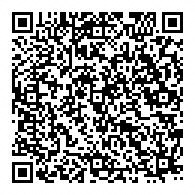 （１）第４期泉区地域福祉保健計画（素案）に対するご意見をお書きください。														（２）「泉区地域福祉保健計画」にふさわしいと思う愛称をお書きください。				差し支えなければ、ご記入された方についてお答えください。①年代（○をつけてください。）20歳未満　・　20-39歳　・　40-64歳　・　65-74歳　・　75歳以上②性別（○をつけてください。）　　　男性　　・　　女性　　・　　その他　　・　　回答しない														　　	ご協力ありがとうございました。